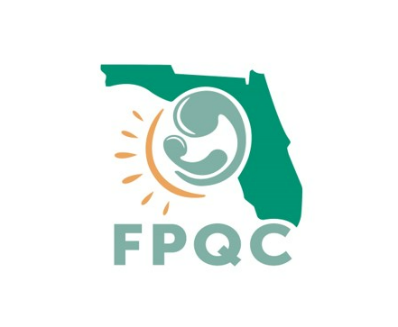 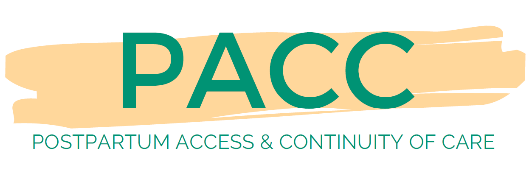 PACC PledgeWE PROMISE TO PROVIDE RESPECTFUL POSTPARTUM (PP) PATIENT CARE TO ALL. Therefore, we will:Actively listen to each patient, ensuring their voice and message is heard regarding their safe PP transition to home and needed after care.Treat all patients in a respectful way that honors the patients’ beliefs and practices that may be different than our own.Actively engage all patients in all PP plans and decision making.Encourage our patients to ask questions and raise concerns about their PP care & conditions. Provide high-quality, evidence-based PP education with a focus on PP warning signs, the need for an early post birth safety check, and to seek attention early.Complete all PP care appointments and referrals prior to discharge.Welcome the patient’s chosen support persons to be present during PP discharge education and discussions.Ensure respectful care to all patients in PP policies & practices.Signature:						Date:9.15.22